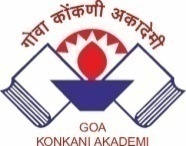 GOA KONKANI AKADEMI,Goa Sanchar Bhavan,5th Floor, BSNL Bldg., Patto, Panaji - Goa.		Email id: konkaniakademi@gmail.com, Ph.no. 7775891857MEMBERSHIP APPLICATION FORMName:………………………………………………………………………………………………………………….Present Address: ………………………………………………………………………………………………..Permanent Residential Address: …………………………………………………………………………Phone Nos.: ………………………………………… (Mobile No.)…………………………………………E-mail Id: ……………………………………………………………………………………………………………Date of Birth: ……………………………………………………………………………………………………..Nationality: ………………………………………………………………………………………………………..Caste (General/ SC /ST /OBC): ……………………………………………………………………………Profession / Designation: …………………………………………………………………………………..Official Address: ………………………………………………………………………………………………..……………………………………………………….          Signature of the ApplicantDate: ……………………………OFFICE USEMembership Reg. No. ………………………….	Date of Reg. …………………………………     Receipt No. …………………….	Receipt Book No. ……………………………………………………………………………			 ……………………………………………….       Signature of Secretary 			                      Signature of Librarian